Zapiski, ki jih morate prepisati v zvezek. Poševno besedilo je razlaga, tega ne rabite prepisovati._________________________________________________________________________________Ponedeljek, 30. 3. 2020, 1. ura			Kombinatorično drevo, SDZ 5, str. 117ZgledTrgovec ponuja majice v zeleni, beli in rdeči barvi. Vse majice so velikosti S, M, L in XL.Koliko različnih majic ima trgovec v ponudbi?ReševanjeNačin(imamo 3 različne barve in 4 velikosti – število majic dobimo, da zmnožimo vse možnosti)3 * 4 = 12 načinovNačin – KOMBINATORIČNO DREVO(Vedno naredimo piko – izhodišče, nato prve tri možnosti, iz vsake možnosti pa še število vej za drugo možnost. Na koncu preštejemo vse možnosti, ki so na »zadnji veji«, v pomoč sem spodaj napisal številke.)Sliko preriši v zvezek.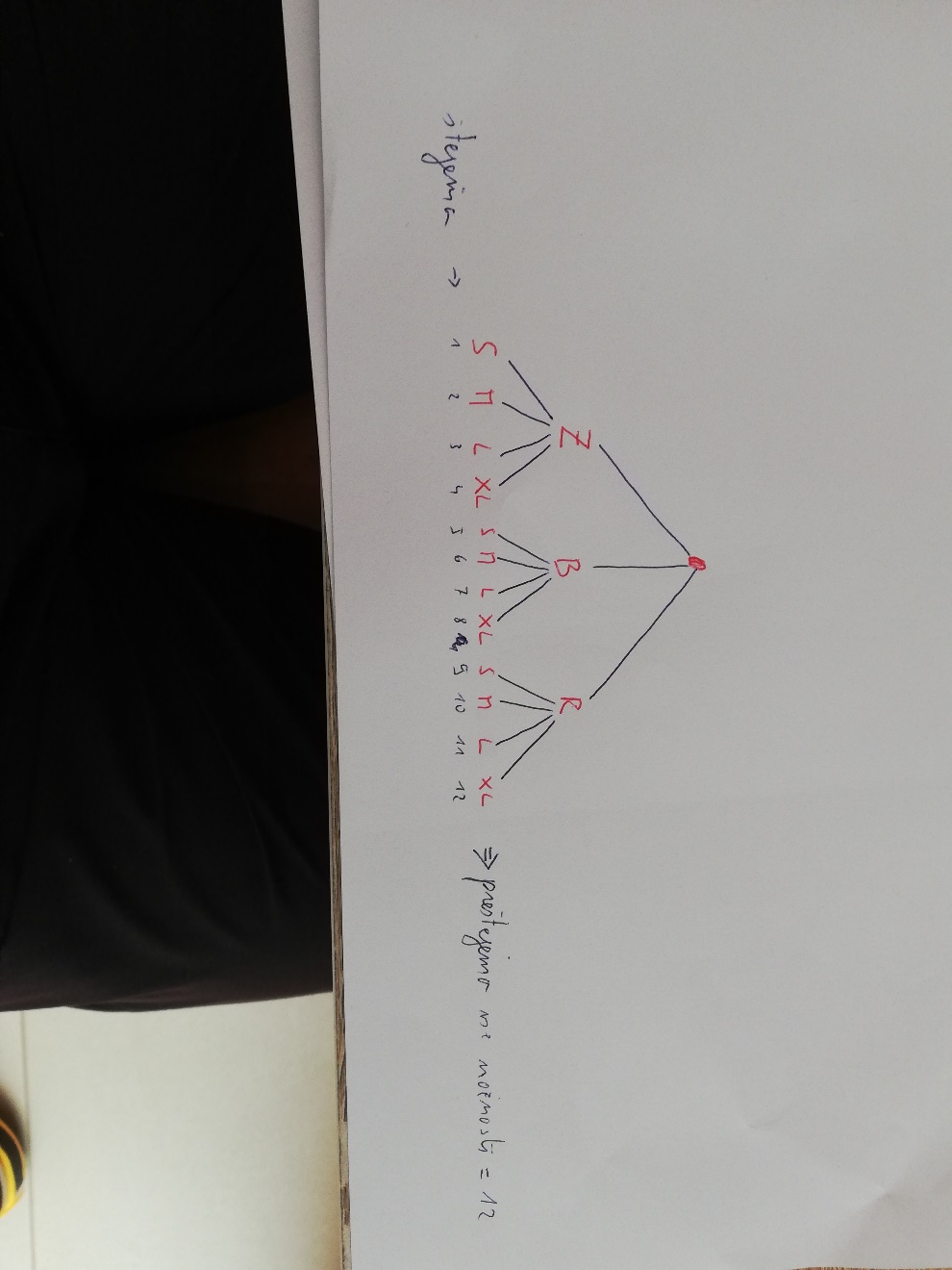 Odgovor: Trgovec ima 12 različnih majic.PRAVILAKombinatorično štetje je preštevanje vseh možnih zaporednih izbir.Izbira je neodvisna, če nobena naslednja izbira ni odvisna od predhodne.(dogodki so med seboj neodvisni, saj npr. barva majice ni odvisna od njene velikosti, več se boste naučili v srednji šoli)VajaKatera in koliko dvomestnih števil lahko sestaviš iz števk 2, 5 in 6, če naj se števke v številu ne ponavljajo? Pomagaj si s kombinatoričnim drevesom.ReševanjeSika 1.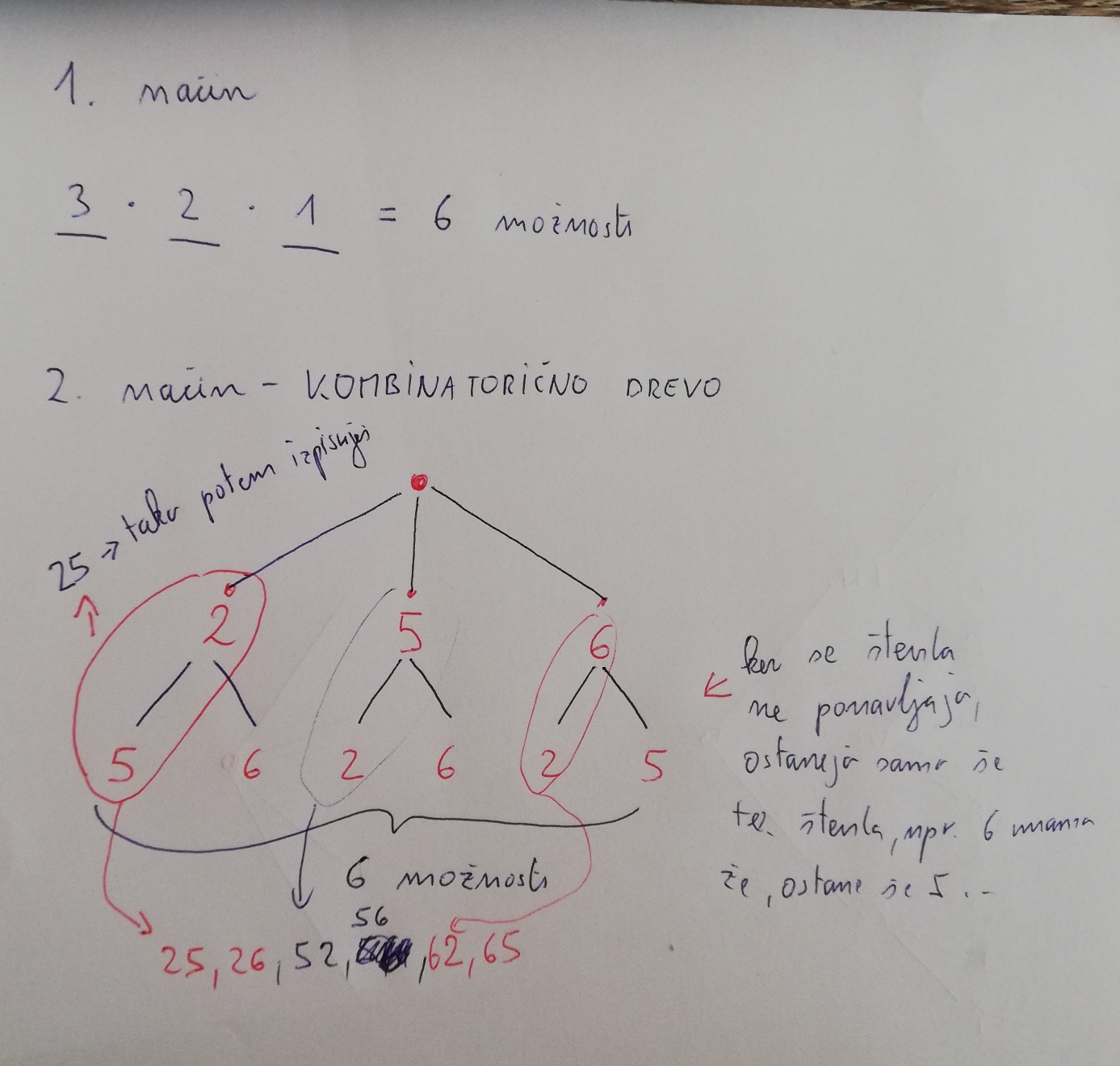 Odgovor: Dobimo 6 števil, to so: 25,26, 52, 56, 62, 65. Samostojno deloPreberi še razlago v SDZ 5, str. 117 in 118Reši naloge in preveri rešitve (naloge z zvezdico so dodatne): SDZ 5, str. 118/1, 2, 3, 4*, 6*, 7*.